NE ČAKAJ NA MAJIzvajalec: Kaja ŽeleznikarAvtor besedilo: Frane MiličinskiAvtor glasbe: Borut Lesjak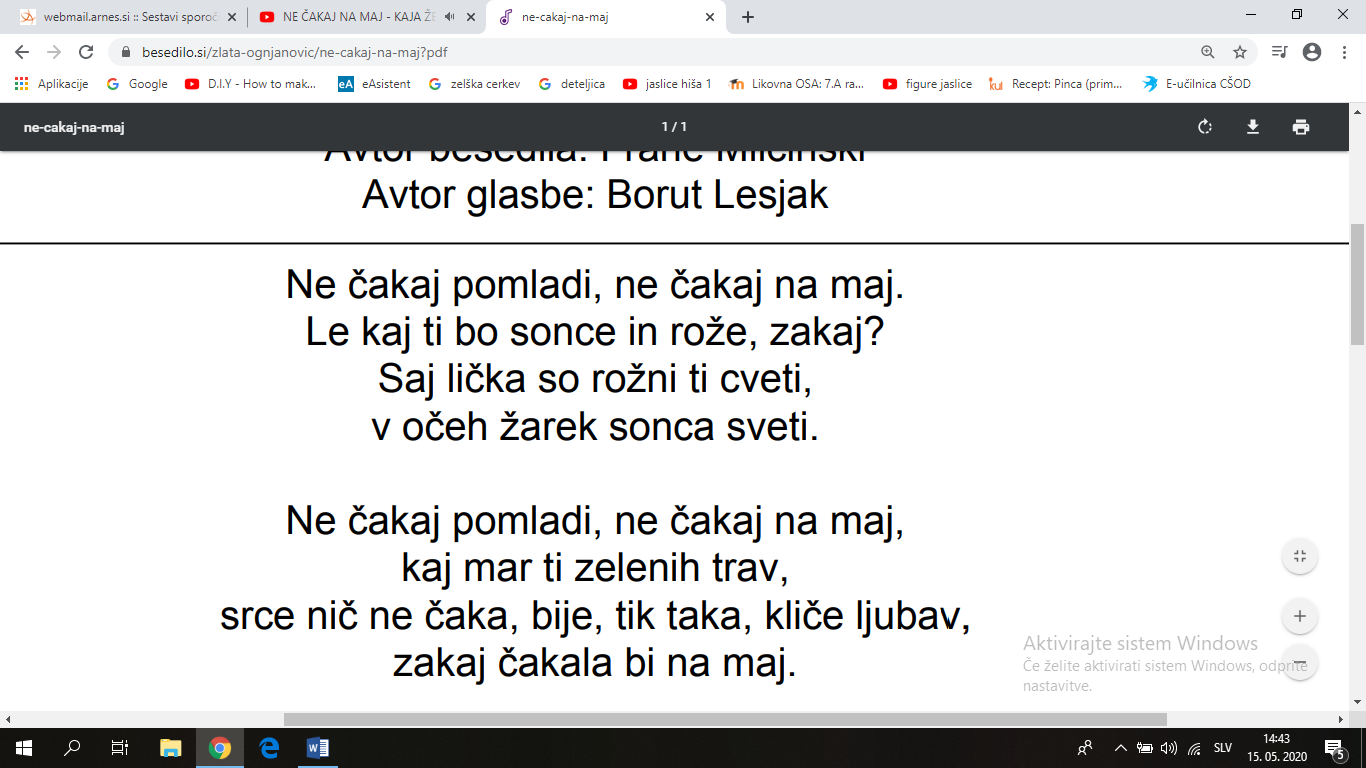 Povezava do pesmi: https://www.youtube.com/watch?v=17lxLjj1ndw